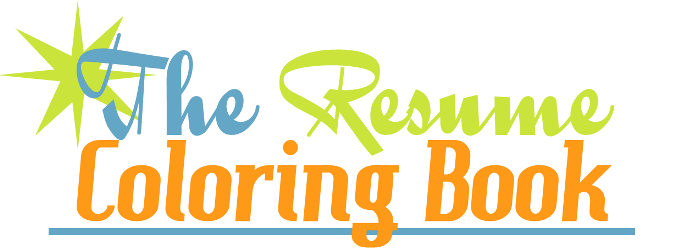 ASCC Resume Coloring Book Summary Review                                                         April, 2015 http://ascc.wsu.edu/career-services/resumes-and-cover-letters/Total Members: 983                                                                                                                          # Completed the Course: 214                                                                                                                       # Template downloads: 1146                                                                                          Percentage completion: 22% (over double the national average for on-line courses)  Recent WSU RCB statistics as of April 10, 2015: See graphs-- WSU students participating in the RCB on-line tool reported in the self-assessment survey regarding their confidence level…28% increase in their ability to write a resume that will get an interview29% increase in the belief that their new resume conveys the skills they possess 40% increase in their ability to effectively use keywords36% increase in their ability to design powerful sentences 50% increase in their ability to effectively use numbers in their resume
